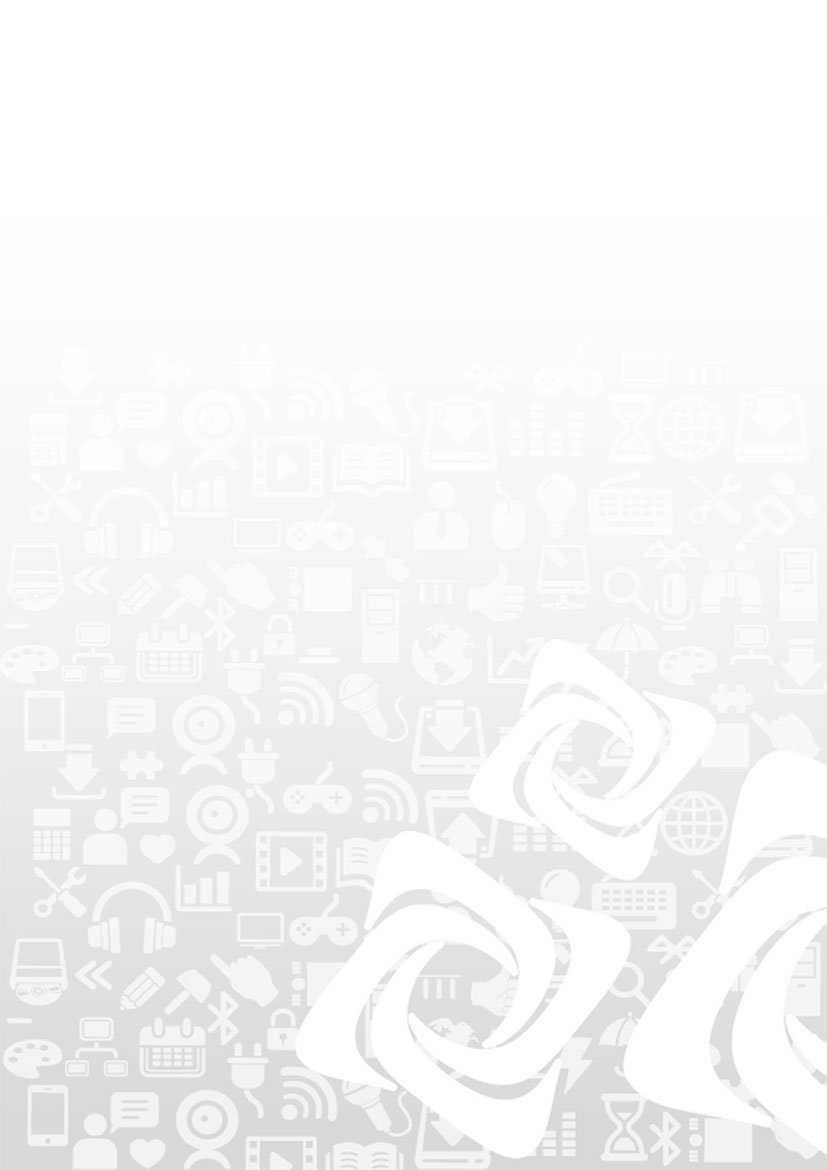 	ОГКУ ЦЗН города Саянска  информируетЧтобы сняться с учета в службе занятости населения по причине трудоустройства  необходимо предоставить документ, подтверждающий трудоустройство (приказ или запись в трудовой книжке). Сделать это можно двумя способами: передать информацию лично специалисту центра занятости с соблюдением санитарно-эпидемиологических правил, установленных  в связи с распространением коронавирусной инфекции, предварительно позвонив на телефоны «горячей линии» центра занятости либо отправить информацию на  электронную почту  центра занятости населения. В теме электронного письма укажите ФИО безработного и дату трудоустройства. Далее необходимо по телефону «горячей линии» уточнить, получено ли электронное письмо.Рекомендуем предоставить документ в кратчайшие сроки во избежание переплаты пособия по безработице.Дополнительную информацию можно получить в Центре занятости населения  города Саянска по адресу: мкр. Юбилейный, дом 19. Телефон: 8(39553)54040, 89588509933, 89915421155Viber +79588509933, эл.почта : czn_sayansk@mail.ruКак сняться с учета в службе занятости при трудоустройстве?